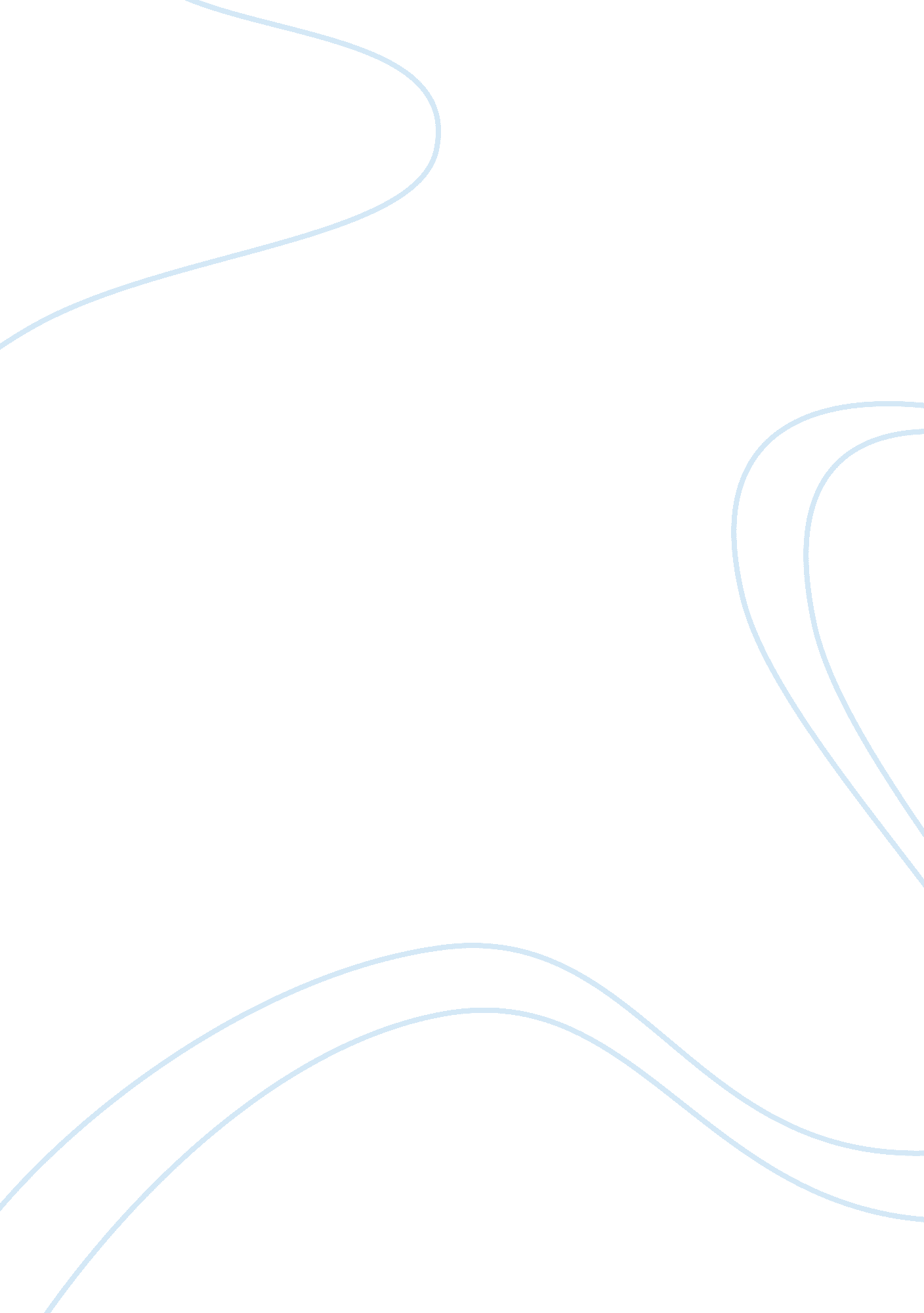 P.p1 period of like ten years (ellison,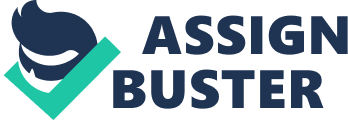 p. p1 {margin: 0. 0px 0. 0px 6. 0px 0. 0px; font: 12. 0px ‘ Times New Roman’; color: #000000; -webkit-text-stroke: #000000}p. p2 {margin: 0. 0px 0. 0px 6. 0px 0. 0px; text-indent: 36. 0px; font: 12. 0px ‘ Times New Roman’; color: #000000; -webkit-text-stroke: #000000}p. p3 {margin: 0. 0px 0. 0px 8. 0px 0. 0px; text-indent: 36. 0px; font: 12. 0px ‘ Times New Roman’; color: #000000; -webkit-text-stroke: #000000}p. p4 {margin: 0. 0px 0. 0px 8. 0px 0. 0px; font: 12. 0px ‘ Times New Roman’; color: #000000; -webkit-text-stroke: #000000}span. s1 {font-kerning: none}span. Apple-tab-span {white-space: pre}Brexit is an acronym of ‘ Britain Exit’. It was formed after Britain decided to exit the European Union on 2016 June. Though their exit was predicted by many, it still had pronounced impact to the European Union. Several areas are expected to be affected such as job, finances, migration, trades, directive including many more. To add to that, the process is usually prolonged to a period of like ten years (Ellison, 2016). Brexit has affected the United Kingdom in several ways, which include; the primary concern of being in the European Union was due to the trade deals in Europe. Deals such as buying and selling freely in the region usually have an impact on the GDP of any country. They noted that this primary goal of the European Union was affecting them negatively to a large extent compared to the benefits they got from it. Hence they decided to exit to be in a position to control their business without having any organization oversight and controlling their decisions. Their agreement with the European Union to exit the trading block was followed by relatively positive and adverse effect on the regional trading block. (Ellison, 2016). There is expected in regulatory deviation with time as well as increased cost of trade. This variation will be affecting the procurement process as well as United Kingdom trade volumes they hold.  This will make the United Kingdom less eye-catching to the corporate headquarters for any investments in Europe. This will impact the trade ties between the United Kingdom and other countries in the world. Even though the United Kingdom will be in a position to remain at the forefront of the market. It will be tough for them to trade in some areas in European union market block(Parker, 2016). The influence that the United Kingdom has now will be inferior when it emanates to discussing trade policies, and will also have strain while resolving disputes that may arise in trade. It has stumped its value of its existence as a major influencer in the foreign policy of economic importance. The span of this process is also damaging to businesses as it is predicted to last for ten years. The relationship between the European Union and the United Kingdom remains the most dependent factor for the trade between the two. The situations are either the FTA founded affiliation or Swiss archetypal will upsurge with time, hence having a detrimental outcome on the capacity of trade and the procurement process as well as the position of the United Kingdom. The number of consumers and the businesses will determine the cost. The European Union block was estimated to have gained profits on the British goods of trade which generated about 130 billion pounds in the year 2013. However, this profit was not entirely attributed to the trade, but also from the agronomy plus outfits. The purchaser cost is expected to fall in these subdivisions, but will increase generally on other sectors. After the financial times assessed the banking industry in October 2016, it comes out with an interesting finding. They found that on expiring of the passport agreement, the financial sector in Britain will most likely loss 35000 per 1 million jobs and the treasury almost 5 billion per year in taxation(Parker, 2016). Adding on to that it’s seen that, 10 billion pound of tax as well as 70 thousand jobs will varnish which is about 2% of tax revenue in Britain(Parker, 2016)It’s also said by Antony Browne that several banks currently in the United Kingdom will relocate to other countries. Berlin Senate sent invitations to minor startups to come to Berlin to conduct business there. Britain’s solo market is in a position to provide chances for economies of scale, creativity, and antagonism. Even though Brexit will lender the market productive, this effect will not be mapped to every part in Europe. There was the strong tie between export productivity by 1. 3% compared with the non-exporters in the years between 1996 to 2004. Procurement process thought geographically concentrated it’s very important in the competitive trade industry. Almost one half of all European block that import goods to United Kingdom are intermediates. The greatest fraction of crude comparative over the value added of trade points out that most of _United Kingdom business is grounded in the procurement(lenarts, 2011). Because United Kingdom is the largest recipient of FDI in the European Union after it exited the union it lost its attractiveness of being the perfect getaway to Europe deteriorated. Most investors are running away; European union was the spring to around 41% of the overseas direct investment in the United Kingdom. In the 2015 first quarter of the year, The United Kingdom delivered about forty-five percent of the European Union. As new agreements on trade must be reached, this will be a difficult task with Brexit. This tendency also affects the United Kingdom trade with the USA. Professionals argue that this will provide ways for new markets like China and yield more profits as well. This argument goes further to state that the most crucial trade partners with the United Kingdom include China and the USA (Mendez-Parra, 2016). There is the need for the United Kingdom business agreements to be defined again. In more developments, there is going to be fresh rates and new chances due to the Brexit. Fresh trade to treaties will also present a chance for the United Kingdom to gain more benefits in the businesses they will have an opportunity to develop their trade agreements that toil effectually and competently for them, therefore offering more growth chances. The United Kingdom government, nevertheless, seems less ready to take on such an obligation. The weight of responsibilities and the amount of consultations the United Kingdom will meet in the few approaching years there is a mega likelihood that developing nations will be ignored in this process. As the United Kingdom is in the European Union, it should find a way for more than a hundred fresh trade treaties. Negotiations between the World Trade Organization and the European Union are the most crucial ones. If there is no calming down the two establishments, this will leave the United Kingdom in an exposed position with a likelihood of business skirmishes delicate convolutions. To make the burden that will come with talks small, the United Kingdom may prefer the peace section so that they can continue with trade as before during the consultations process. Due to the presence of a minor local know how that manners business consultations, the United Kingdom will be required to hire and train a massive group of fresh professionals for the consultations. They will pass information to people with conferred preferences on the subject of negotiation and also the European Commission and other various non-local governments (Parker, 2016). Moreover, The United Kingdom will render its market place to a chomping competition and will, therefore, need to prepare to offer a helping hand to the less privileged groups at home. To expedite the dialogues coming together with large regional policies it will be of big help in the process. It will, however, result in the loss of independence or power (Lenaerts, 2016). The choice to oust the European Union and the tough ultimatum in agreement with growing nations. Some nations require assurance to trade with the United Kingdom yet again. Therefore, the United Kingdom should move swiftly and proficiently to protect and make certain these nations and to avoid interruptions brought about by this changeover. The privileged contact the United Kingdom gets from the European Union and GSP to the growing nation is significant. More or less of the developing nations that the United Kingdom may have to deliberate with are Brazil, China, and India. They also hope to maintain an unrestricted trade contact with Turkey, Korea, and Mexico. The United Kingdom will also require reaching an agreement for the changeover as long as it takes time for consultations to close. The fact that the less developed nations should have modified deals and the aim being to increase the trade more than progression should also be put into consideration (Mendez-Parra, 2016). Despite the United Kingdom has the fifth biggest economy worldwide, it will efficiently have a minor and clear one that should adhere to the surroundings. Provided that the referendum concentrated on self-rule, it is not likely for political effects because of a sinking agreement deliberation (Mendez-Parra, 2016). Besides the above-stated dilemma, the United Kingdom has with the developing countries any favors that it gains from other developing nations will be unique ones. For example, if the United Kingdom still demands on performing business in a developing country and the counterparts yield none or minimal pay tariffs this won’t call in for the unshackling of the partner’s trade policies. This could bring about contortion and possibly push away other suppliers. This will lead to an increase in pressure between the advancement of retailing towards some developing nations. The United Kingdom government unpreparedness for the after-effects of Brexit will bring about failure in the making of comprehensive trade agreements. The United Kingdom should, therefore, slow things down and utilize the established agreements in this period of change. When preparing these, the officials should also be disciplined, vicious and quick-witted to make policies in a precise and efficient way (Ottaviano 2014). 